Iowa/Nebraska/South Dakota/Kansas PRIMA Conference Embassy Suites Tiffany Springs KCI AirportSept 19-21, 2021Educational Session SubmissionWe are excited to offer risk managers and vendors who support and participate in the annual Iowa/Nebraska/South Dakota/Kansas PRIMA conference an opportunity to submit potential educational session information for our 2021 conference.Educational sessions will be offered to conference attendees on Monday September 20 and 21nd, 2020.  Sessions are between 60 and 90 minutes long.If you are interested in submitting a session for review by the Conference Planning Committee, please complete the following form and submit it to Bill Walton or Sid Cumberland. Submissions must be sent by email to scumberland@bluevalleyk12.org Or bill.walton@cityofames.org .If you do not have a presentation to submit, but know of someone who would be a good presenter, please feel free to forward this packet to that individual as well.ALL submissions must be submitted and received no later than May 17 2021 at 4 PM. The selection process will begin after May 17, 2021. All submitters will be notified on  or about May 31. 2021How Are Sessions Selected?To ensure that a balanced array of the best presentations are offered, all submissions will be reviewed and evaluated by the Conference Planning Committee using the criteria listed below:Well defined focus and practical applicationRelevance to the public risk management professionTimeliness of topicOverall quality (focus and content)Some preferred topics:Law Enforcement Liability in today’s climate.Builder’s risk	CovidCyberMarijuana as it relates to Work Comp.Iowa/Nebraska/South Dakota/Kansas Presentation Proposal FormName and Contact Information for All Presenters:Presenter’s Name:Title:Organization:Speaker Email Address:Speaker cell phone:Street Address:City, State, Zip:Biography (2-4 sentences):Co-Presenter (if applicable):Title:Organization:Speaker Email Address:Speaker Cell phone:Street Address:City, State, Zip:Biography (2-4 sentences):Presentation Title:Session Description:Session Outcomes (list two to three outcomes):Proposed Session Length:Target Audience (if applicable) Workers’ Compensation General Liability Property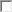 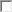 Loss ControlGeneral Management LegalOther (Please describe):(see next page)Click a choiceOther comments or information: